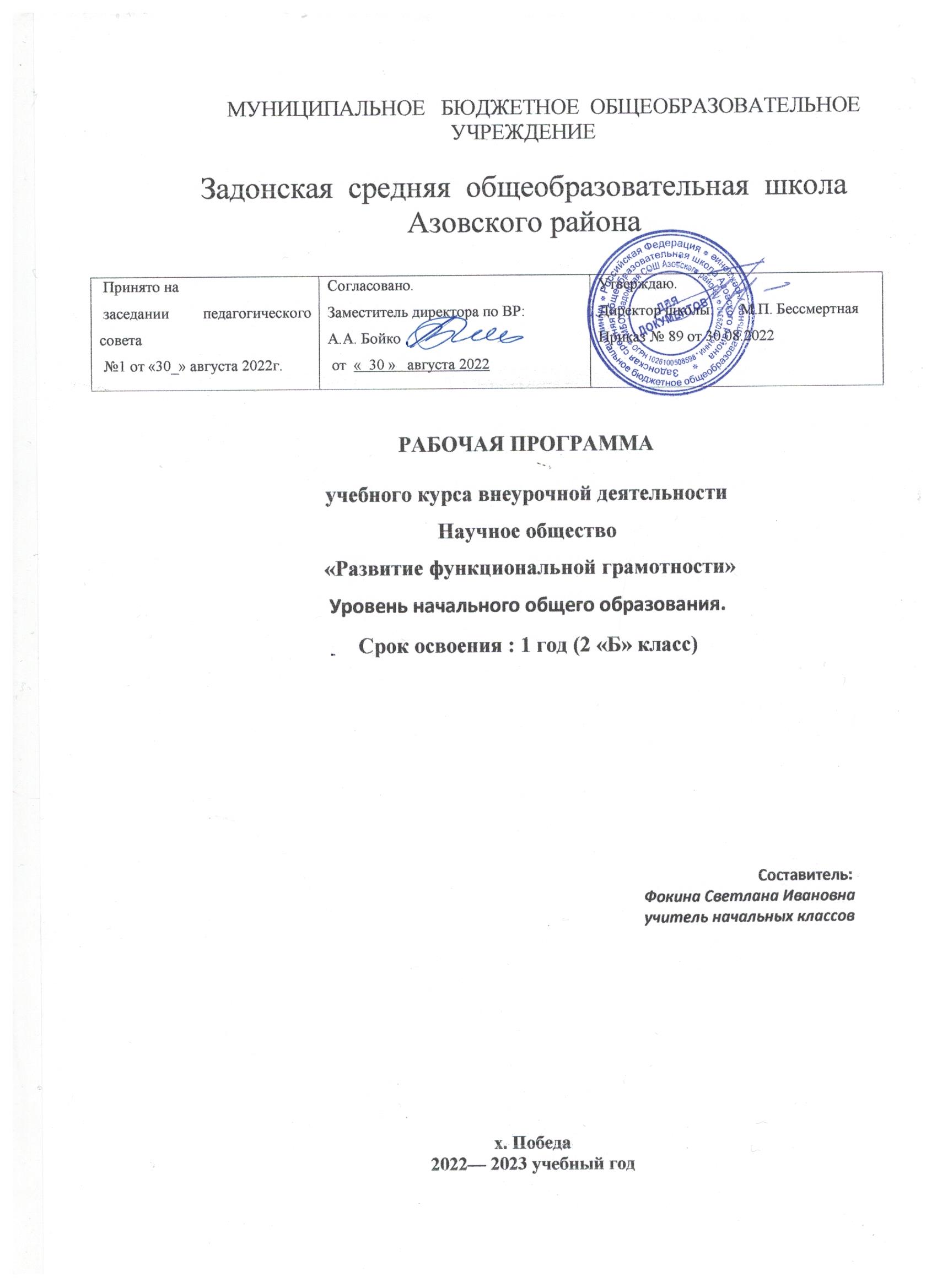 1.Пояснительная запискаРабочая программа внеурочной деятельности «Развитие функциональной грамотности» общеинтеллектуального направления для 2 класса разработана на основе нормативных документов:- Федеральный закон от 29 декабря 2012 г. № 273-ФЗ «Об образовании в Российской Федерации»; Федеральный закон от 31 июля 2020 г. № 304-ФЗ “О внесении изменений в Федеральный закон «Об образовании в Российской Федерации» по вопросам воспитания обучающихся” (вступает в силу с 1.09.2020)Федеральный государственный образовательный стандарт начального общего образования (утв. приказом Министерства образования и науки РФ от 6 октября 2009 г. N 373) С изменениями и дополнениями от: 26 ноября 2010 г., 22 сентября 2011 г., 18 декабря 2012 г., 29 декабря 2014 г., 18 мая, 31 декабря 2015 г., 11 декабря 2020 г.Федеральный государственный образовательный стандарт основного общего образования (утв. приказом Министерства образования и науки РФ от 17 декабря 2010 г. N 1897) С изменениями и дополнениями от: 29 декабря 2014 г., 31 декабря 2015 г., 11 декабря 2020 г.Федеральный государственный образовательный стандарт среднего общего образования (утв. приказом Министерства образования и науки РФ от 17 мая 2012 г. N 413) С изменениями и дополнениями от: 29 декабря 2014 г., 31 декабря 2015 г., 29 июня 2017 г., 24 сентября, 11 декабря 2020 г.О направлении Методических рекомендаций по уточнению понятия и содержания внеурочной деятельности в рамках реализации основных общеобразовательных программ, в том числе в части проектной деятельности. Письмо Минобрнауки России от 18.08.2017 N 09-167 О реализации курсов внеурочной деятельности, программ воспитания и социализации, дополнительных общеразвивающих программ с использованием дистанционных образовательных технологий" (вместе с "Рекомендациями по реализации внеурочной деятельности, программы воспитания и социализации и дополнительных общеобразовательных программ с применением дистанционных образовательных технологий. Письмо Минпросвещения России от 07.05.2020 N ВБ-976/04;Устав МБОУ Задонской СОШ Азовского района.Программа развития  МБОУ Задонской СОШ.  Воспитательная программа  МБОУ Задонской СОШ2.Общая характеристика курсаАктуальность программыМы живем в эпоху революции средств коммуникации, которая меняет наш образ жизни, общения и мышления. Мир наших детей не будет похож на мир предыдущих поколений, будущее во многом зависит от их способностей, понимать и воспринимать новые концепции, делать правильный выбор, а также учиться и уметь адаптироваться к изменяющимся условиям в течение всей своей жизни. В условиях активных социальных, политических и экономических изменений, постоянно растущего потока информации, появления все новых профессий и отраслей производства, человеку необходима способность ориентироваться в ситуации (профессиональной, учебной, бытовой), выбирать и реализовывать на практике адекватные способы получения информации, то есть быть информационно грамотной личностью.Требования стандарта таковы, что наряду с традиционным понятием «грамотность», появилось понятие «функциональная грамотность». Функциональная грамотность – способность человека вступать в отношения с внешней средой и максимально быстро адаптироваться и функционировать в ней. В отличие от элементарной грамотности как способности личности читать, понимать, составлять простые короткие тексты и осуществлять простейшие арифметические действия, функциональная грамотность есть атомарный уровень знаний, умений и навыков, обеспечивающий нормальное функционирование личности в системе социальных отношений, который считается минимально необходимым для осуществления жизнедеятельности личности в конкретной культурной среде.Основы функциональной грамотности закладываются в начальной школе, где идет интенсивное обучение различным видам речевой деятельности – письму и чтению, говорению и слушанию.Программа «Функциональная грамотность» учитывает возрастные, общеучебные и психологические особенности младшего школьника. Цель курса: создание условий для развития функциональной грамотности. Программа разбита на четыре блока: «Читательская грамотность», «Математическая грамотность», «Финансовая грамотность» и «Естественно-научная грамотность».Целью изучения блока «Читательская грамотность» является развитие способности учащихся к осмыслению письменных текстов и рефлексией на них, использования их содержания для достижения собственных целей, развития знаний и возможностей для активного участия в жизни общества. Оценивается не техника чтения и буквальное понимание текста, а понимание и рефлексия на текст, использование прочитанного для осуществления жизненных целей. Целью изучения блока «Математическая грамотность» является формирование у обучающихся способности определять и понимать роль математики в мире, в котором они живут, высказывать хорошо обоснованные математические суждения и использовать математику так, чтобы удовлетворять в настоящем и будущем потребности, присущие созидательному, заинтересованному и мыслящему гражданину. Целью изучения блока «Финансовая грамотность» является развитие экономического образа мышления, воспитание ответственности нравственного поведения в области экономических отношений в семье, формирование опыта применения полученных знаний и умений для решения элементарных вопросов в области экономики семьи. Целью изучения блока «Естественно-научная грамотность» является формирование у обучающихся способности использовать естественно-научные знания для выделения в реальных ситуациях проблем, которые могут быть исследованы и решены с помощью научных методов, для получения выводов, основанных на наблюдениях и экспериментах. Эти выводы необходимы для понимания окружающего мира, тех изменений, которые вносит в него деятельность человека, и для принятия соответствующих решений. 3.Место курса внеурочной деятельности «Развитие функциональной грамотности» в учебном планеПрограмма адресована учащимся 2 класса и рассчитана на 34 часа. Периодичность занятий – 1 час в неделю. В соответствии с образовательной программой и учебным планом  школы, на изучение предмета внеурочной деятельности «Развитие функциональной грамотности» во втором  классе  отводится 34часа 4. Основные виды деятельностиВиды организации занятий в данном курсе: игровые; познавательные, досугово-развлекательная деятельность (досуговое общение), художественное творчество.5.Основные формы организации образовательного процесса На занятиях предусматриваются следующие формы организации учебной деятельности: лекция-беседа, лекция-обзор урок–практикум, виртуальная экскурсия, библиотечный урок, конференция, выставка-обзор,консультация, индивидуальная, фронтальная, коллективное творчество.Занятия включают в себя теоретическую и практическую деятельность обучающихся. Теоретическая часть дается в форме бесед с просмотром иллюстративного материала. В работе с учащимися планируетсяиспользование различных методических приемов: практические занятия, экскурсии, самостоятельные работы.6.Планируемые результатыПрограмма обеспечивает достижение следующих личностных, метапредметных, предметных результатов.Личностные результаты изучения курса:- осознавать себя как члена семьи, общества и государства: участие в обсуждении финансовых проблем семьи, принятии решений о семейном бюджете;- овладевать начальными навыками адаптации в мире финансовых отношений: сопоставление доходов и расходов, простые вычисления в области семейных финансов;-  осознавать личную ответственность за свои поступки;- уметь сотрудничать со взрослыми и сверстниками в различных ситуациях.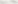 Метапредметные результаты изучения курса:Познавательные:- осваивать способы решения проблем творческого и поискового характера: работа над проектами и исследованиями;- использовать различные способы поиска, сбора, обработки, анализа и представления информации; - овладевать логическими действиями сравнения, обобщения, классификации, установления аналогий и причинно-следственных связей, построений рассуждений, отнесения к известным понятиям;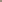 - использовать знаково-символические средства, в том числе моделирование;- ориентироваться в своей системе знаний: отличать новое от уже известного; - делать предварительный отбор источников информации: ориентироваться в потоке информации; - добывать новые знания: находить ответы на вопросы, используя учебные пособия, свой жизненный опыт и информацию, полученную от окружающих; - перерабатывать полученную информацию: сравнивать и группировать объекты;- преобразовывать информацию из одной формы в другую.Регулятивные:- проявлять познавательную и творческую инициативу; - принимать и сохранять учебную цель и задачу, планировать ее реализацию, в том числе во внутреннем плане;- контролировать и оценивать свои действия, вносить соответствующие коррективы в их выполнение;- уметь отличать правильно выполненное задание от неверного;- оценивать правильность выполнения действий: самооценка и взаимооценка, знакомство с критериями оценивания.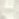 Коммуникативные:- адекватно передавать информацию, выражать свои мысли в соответствии с поставленными задачами и отображать предметное содержание и условия деятельности в речи;- слушать и понимать речь других; - совместно договариваться о правилах работы в группе; - доносить свою позицию до других: оформлять свою мысль в устной и письменной речи (на уровне одного предложения или небольшого текста); 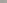 - учиться выполнять различные роли в группе (лидера, исполнителя, критика).Предметные результаты изучения блока «Читательская грамотность»:- способность понимать, использовать, оценивать тексты размышлять о них и заниматься чтением для того, чтобы достигать своих целей, расширять свои знания и возможности, участвовать в социальной жизни;- умение находить необходимую информацию в прочитанных текстах;-  умение задавать вопросы по содержанию прочитанных текстов; - умение составлять речевое высказывание в устной и письменной форме в соответствии с поставленной учебной задачей.Предметные результаты изучения блока «Етественно-научная грамотность»: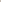 - способность осваивать и использовать естественно-научные знания для распознания и постановки вопросов, для освоения новых знаний, для объяснения естественно-научных явлений и формулирования основанных на научных доказательствах выводов;- способность понимать основные; особенности естествознания как формы человеческого познания.Предметные результаты изучения блока «Математическая грамотность»: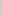 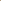 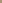 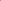 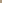 - способность формулировать, применять и интерпретировать математику в разнообразных контекстах;- способность проводить математические рассуждения;- способность использовать математические понятия, факты, чтобы описать, объяснить и предсказывать явления;- способность понимать роль математики в мире, высказывать обоснованные суждения и принимать решения, которые необходимы конструктивному, активному и размышляющему человеку.Предметные результаты изучения блока «Финансовая грамотность»:- понимание и правильное использование финансовых терминов;- представление о семейных расходах и доходах; - умение проводить простейшие расчеты семейного бюджета; 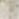 - представление о различных видах семейных доходов;- представление о различных видах семейных расходов; - представление о способах экономии семейного бюджета.7.Формы  оценки планируемых результатовРеализуется безоценочная форма организации обучения. Для оценки эффективности занятий используются следующие показатели: степень самостоятельности обучающихся при выполнении заданий; познавательная активность на занятиях: живость, заинтересованность, которые обеспечивают положительные результаты.  Каждый ребенок имеет положительный результат, который отмечается  в портфолио.Для оценки эффективности занятий можно использовать следующие показатели: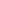 - степень помощи, которую оказывает учитель учащимся при выполнении заданий;- поведение детей на занятиях: живость, активность, заинтересованность обеспечивают положительные результаты;- результаты выполнения тестовых заданий и заданий из конкурса эрудитов, при выполнении которых выявляется, справляются ли ученики с ними самостоятельно;- косвенным показателем эффективности занятий может быть повышение качества успеваемости по математике, русскому языку, окружающему миру, литературному чтению и др.8. Материально-техническое обеспечение образовательного процесса.1. Компьютер 2. Интеарктивная доска Smart3. Мультимедийный проекторСписок литературы:1.Виноградова Н.Ф., Кочурова Е.Э., Кузнецова М.И. Функциональная грамотность младшего школьника: книга для учителя. -М.: Российский учебник, 2018.2.Ковалёва Г.С. Серия : «Функциональная грамотность. Учимся для жизни» Выпуск 1. -М.; СПб.: Просвещение, 2020. 3. Шейкина С.А. Учусь работать с текстом. Тренажёр для школьников. 2 класс.- Планета,2020.5. Болотова Е.А., Воронцова Т.А. Комплексные итоговые работы. 2 класс .- Волгоград, 2020.6. Лободина Н.В. Школьный словарь синонимов и антонимов. С практическими упражнениями и заданиями .- Волгоград,2020.7. Лободина Н.В. Фразеологический словарь. Для учащихся 1-4 классов. –Волгоград, 2020.8. Холодова О.А. Занимательная математика. 2 класс. -Изд. РОСТ, 2019.9. Антошина М.К. Грамотный читатель. Обучение смысловому чтению. 1-2 классы, М.: Просвещение, 2019. 9.Оценка эффективности реализации программы Читательская грамотностьУчащийся находит и извлекает информацию из текстов ;-оценивает содержание прочитанного с позиции норм морали и общечеловеческих ценностей; -формулирует собственную позицию по отношению к прочитанному.              Математическая грамотностьУчащийся находит и извлекает математическую информацию в различном контексте ;-объясняет содержание прочитанного с позиции норм морали и общечеловеческих ценностей; -формулирует собственную позицию по отношению к прочитанному -формулирует собственную гражданскую позицию в конкретных ситуациях общественной жизни на основе математических знаний с позиции норм морали и общечеловеческих ценностей .            Естественно-научная грамотностьУчащийся находит и извлекает информацию о естественнонаучных явлениях из различных текстов ;-объясняет гражданскую позицию в конкретных ситуациях общественной жизни на основе естественнонаучных знаний с позиции норм морали и общечеловеческих ценностей .             Финансовая грамотностьУчащийся находит и извлекает финансовую информацию в различном контексте -оценивает финансовые действия в конкретных ситуациях с позиции норм морали и общечеловеческих ценностей, прав и обязанностей гражданина страны . 10. Содержание программы курса внеурочной деятельности11.Тематическое планирование12.Календарно-тематическое планирование № п/пРаздел СодержаниеФормы внеурочной деятельности1Читательская грамотностьМихаил Пришвин. Беличья память. И. Соколов-Микитов. В берлоге.Лев Толстой. Зайцы. Николай Сладков. Веселая игра. Обыкновенные кроты. Эдуард Шим. Тяжкий труд.Полевой хомяк. Про бобров. Позвоночные животные. Библиотечные уроки;Деловые беседы;Участие в научно-исследовательских дискуссиях;Практические упражнения2.Математическая грамотностьПро беличьи запасы.Медвежье, потомство.Про зайчат и зайчиху.Лисьи забавы.Про крота.Про ежа.Про полевого хомяка.Бобры строители.Встреча друзей.Библиотечные уроки;Деловые беседы;Участие в научно-исследовательских дискуссиях;Практические упражнения3.Финансовая грамотностьБеличьи деньги.Поврежденные и фальшивые деньги. Банковская карта.Безопасность денег на банковской карте.Про кредиты.Про вклады.Ловушки для денег.Такие разные деньги.Встреча друзей.Библиотечные уроки;Деловые беседы;Участие в научно-исследовательских дискуссиях;Практические упражнения4.Естественно-научная грамотностьПро белочку и погоду.Лесные сладкоежки.Про зайчишку и овощи.Лисьи норы.Корень часть растения.Занимательные особенности яблока.Про хомяка и его запасы.Материал для плотин.Позвоночные животные.Библиотечные уроки;Деловые беседы;Участие в научно-исследовательских дискуссиях;Практические упражнения№ п\пТемаКол-во часов Кол-во часов № п\пТемапланпрограмма1Читательская грамотность10102Математическая грамотность883Финансовая грамотность10104Естественно-научная грамотность66ВсегоВсего34ч34ч№ п/пТема занятияКоличество часовКоличество часовДата проведенияДата проведения№ п/пТема занятияпланпрограммапрограммафактМихаил Пришвин. Беличья память. 1107. 09Про беличьи запасы. 1114. 09Беличьи деньги. 1121. 09Про белочку и погоду. 1128. 09И. Соколов-Микитов. В берлоге. 1105. 10Медвежье потомство. 1112. 10Поврежденные и фальшивые деньги. 1119. 10Лесные сладкоежки. 1126. 10Лев Толстой. Зайцы. 1109. 11Про зайчат и зайчиху. 1116. 11Банковская карта. 1123. 11Про зайчишку и овощи. 1130. 11Николай Сладков. Веселая игра. 1107.12Лисьи забавы. 1114.12Безопасность денег на банковской карте. 1121.12Лисьи норы. 1128.12Обыкновенные кроты. 1111.01Про крота.1118.01Про кредиты. 1125.01Корень часть растения. 1101.02Эдуард Шим. Тяжкий труд.1108.02Про ежа. 1115.02Про вклады. 1122.02Занимательные особенности яблока. 1101.03Полевой хомяк. 1115.03Про полевого хомяка. 1129.03Ловушки для денег. 1105.04Про хомяка и его запасы. 1112.04Про бобров. 1119.04Бобры строители. 1126.04Такие разные деньги. 1103.05Материал для плотин. 1110.05Позвоночные животные. 1117.05Встреча друзей.1124.05Итого:34ч34ч